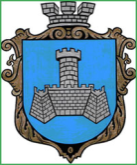 Українам. Хмільник  Вінницької областіР О З П О Р Я Д Ж Е Н Н Я МІСЬКОГО  ГОЛОВИ                                                                            від  21.02.2023 р.                                                             №103–рПро проведення   черговогозасідання виконавчого комітетуХмільницької міської ради    Відповідно до п.п.2.2.3 пункту 2.2 розділу 2 Положення про виконавчий комітет Хмільницької міської ради 7 скликання, затвердженого  рішенням 46 сесії міської ради 7 скликання від 22.12.2017р. №1270,п.10 статті 9 Закону України «Про правовий режим воєнного стану»,розглянувши службові записки   начальника служби у справах дітей Хмільницької міської ради Тишкевича Ю.І., .,начальника Управління ЖКГ та КВ Хмільницької міської ради Києнко Г.Г.,начальника Відділу культури і туризму Хмільницької міської ради Цупринюк Ю.С.,  начальника управління агроекономічного розвитку та євроінтеграції Хмільницької міської ради Підвальнюка Ю.Г.,   начальника управління праці та соціального захисту населення Хмільницької міської ради Тимошенко І.Я., керуючись ст.42, ст.59 Закону України „ Про місцеве самоврядування в Україні”:Провести  чергове засідання виконавчого комітету Хмільницької   міської  ради  23 лютого 2023 року о 10.00 год., на яке винести наступні питання:2.Загальному відділу Хмільницької міської ради( О.Д.Прокопович) довести це розпорядження до членів виконавчого комітету Хмільницької міської ради та всіх зацікавлених суб’єктів.3.Контроль за виконанням цього розпорядження залишаю за собою.                Міський голова                Микола ЮРЧИШИНС.МаташО.ПрокоповичН.Буликова1Про фінансування з місцевого бюджету коштів для надання одноразової матеріальної допомоги громадянам, які перебувають у складному матеріальному становищі внаслідок важких життєвих обставин (важкого захворювання, стихійного лиха, пожежі та інших ускладнюючих обставин)  Про фінансування з місцевого бюджету коштів для надання одноразової матеріальної допомоги громадянам, які перебувають у складному матеріальному становищі внаслідок важких життєвих обставин (важкого захворювання, стихійного лиха, пожежі та інших ускладнюючих обставин)  Про фінансування з місцевого бюджету коштів для надання одноразової матеріальної допомоги громадянам, які перебувають у складному матеріальному становищі внаслідок важких життєвих обставин (важкого захворювання, стихійного лиха, пожежі та інших ускладнюючих обставин)  Доповідає:Тимошенко Ірина Ярославівна                                             Начальник управління праці та соціального захисту населення Хмільницької міської ради                Начальник управління праці та соціального захисту населення Хмільницької міської ради                2Про фінансування з місцевого бюджету коштів для надання одноразової матеріальної допомоги громадянам, які перебувають у складному матеріальному становищі внаслідок важких життєвих обставин, відповідно до висновків депутатів Хмільницької міської ради  Про фінансування з місцевого бюджету коштів для надання одноразової матеріальної допомоги громадянам, які перебувають у складному матеріальному становищі внаслідок важких життєвих обставин, відповідно до висновків депутатів Хмільницької міської ради  Про фінансування з місцевого бюджету коштів для надання одноразової матеріальної допомоги громадянам, які перебувають у складному матеріальному становищі внаслідок важких життєвих обставин, відповідно до висновків депутатів Хмільницької міської ради  Доповідає: Тимошенко Ірина Ярославівна                                                                                     Начальник управління праці та соціального захисту населення Хмільницької міської ради               Начальник управління праці та соціального захисту населення Хмільницької міської ради               3Про фінансування з місцевого бюджету коштів для надання одноразової матеріальної допомоги внутрішньо переміщеним особам на вирішення вкрай складних життєвих ситуаційПро фінансування з місцевого бюджету коштів для надання одноразової матеріальної допомоги внутрішньо переміщеним особам на вирішення вкрай складних життєвих ситуаційПро фінансування з місцевого бюджету коштів для надання одноразової матеріальної допомоги внутрішньо переміщеним особам на вирішення вкрай складних життєвих ситуаційДоповідає:  Тимошенко Ірина Ярославівна                                                                                                     Доповідає:  Тимошенко Ірина Ярославівна                                                                                                     Начальник управління праці та соціального захисту населення Хмільницької міської ради                     4Про фінансування з місцевого бюджету  коштів для надання одноразової матеріальної допомоги сім’ям  військовослужбовців, які загинули чи померли  захищаючи незалежність, суверенітет та територіальну цілісність України, під час здійснення заходів із забезпечення національної безпеки і оборони, відсічі і стримування збройної агресії Російської Федерації на території України, а також  під час операції  об’єднаних сил, на поховання на території населених пунктів, що входять до складу Хмільницької міської територіальної  громадиПро фінансування з місцевого бюджету  коштів для надання одноразової матеріальної допомоги сім’ям  військовослужбовців, які загинули чи померли  захищаючи незалежність, суверенітет та територіальну цілісність України, під час здійснення заходів із забезпечення національної безпеки і оборони, відсічі і стримування збройної агресії Російської Федерації на території України, а також  під час операції  об’єднаних сил, на поховання на території населених пунктів, що входять до складу Хмільницької міської територіальної  громадиПро фінансування з місцевого бюджету  коштів для надання одноразової матеріальної допомоги сім’ям  військовослужбовців, які загинули чи померли  захищаючи незалежність, суверенітет та територіальну цілісність України, під час здійснення заходів із забезпечення національної безпеки і оборони, відсічі і стримування збройної агресії Російської Федерації на території України, а також  під час операції  об’єднаних сил, на поховання на території населених пунктів, що входять до складу Хмільницької міської територіальної  громадиДоповідає: Тимошенко Ірина Ярославівна                                                                                                     Доповідає: Тимошенко Ірина Ярославівна                                                                                                     Начальник управління праці та соціального захисту населення Хмільницької міської ради                     5Про фінансування з місцевого бюджету  коштів для надання одноразової матеріальної допомоги мешканцям  Хмільницької міської територіальної громади, які є військовослужбовцями та отримали поранення, контузію, каліцтво, травми, захворювання під час захисту незалежності, суверенітету та територіальної цілісності України, здійснення заходів із забезпечення національної безпеки і оборони, відсічі і стримування збройної агресії Російської Федерації на території України, а також під час операції  об’єднаних силПро фінансування з місцевого бюджету  коштів для надання одноразової матеріальної допомоги мешканцям  Хмільницької міської територіальної громади, які є військовослужбовцями та отримали поранення, контузію, каліцтво, травми, захворювання під час захисту незалежності, суверенітету та територіальної цілісності України, здійснення заходів із забезпечення національної безпеки і оборони, відсічі і стримування збройної агресії Російської Федерації на території України, а також під час операції  об’єднаних силПро фінансування з місцевого бюджету  коштів для надання одноразової матеріальної допомоги мешканцям  Хмільницької міської територіальної громади, які є військовослужбовцями та отримали поранення, контузію, каліцтво, травми, захворювання під час захисту незалежності, суверенітету та територіальної цілісності України, здійснення заходів із забезпечення національної безпеки і оборони, відсічі і стримування збройної агресії Російської Федерації на території України, а також під час операції  об’єднаних силДоповідає: Тимошенко Ірина Ярославівна                                                                                                      Доповідає: Тимошенко Ірина Ярославівна                                                                                                      Начальник управління праці та соціального захисту населення Хмільницької міської ради                     6Про затвердження подання щодо доцільності призначення опікуном Ч.О.І. Про затвердження подання щодо доцільності призначення опікуном Ч.О.І. Про затвердження подання щодо доцільності призначення опікуном Ч.О.І. Доповідає: Тимошенко Ірина Ярославівна                                                                                                                                                                 Доповідає: Тимошенко Ірина Ярославівна                                                                                                                                                                 Начальник управління праці та соціального захисту населення Хмільницької міської ради                     7Про затвердження подання щодо доцільності призначення опікуном Ч.В.В.Про затвердження подання щодо доцільності призначення опікуном Ч.В.В.Про затвердження подання щодо доцільності призначення опікуном Ч.В.В.Доповідає: Тимошенко Ірина Ярославівна                                                                                                                                                                               Доповідає: Тимошенко Ірина Ярославівна                                                                                                                                                                               Начальник управління праці та соціального захисту населення Хмільницької міської ради                          8Про утворення ініціативної групи з підготовки і проведення установчих зборів для обрання нового складу громадської ради при виконавчому комітеті Хмільницької міської радиПро утворення ініціативної групи з підготовки і проведення установчих зборів для обрання нового складу громадської ради при виконавчому комітеті Хмільницької міської радиПро утворення ініціативної групи з підготовки і проведення установчих зборів для обрання нового складу громадської ради при виконавчому комітеті Хмільницької міської радиДоповідає: Мазур Наталія Петрівна            Доповідає: Мазур Наталія Петрівна            Начальник відділу інформаційної діяльності та комунікацій із громадськістю Хмільницької міської ради      9Про внесення змін в Додаток 2 до рішення виконавчого комітету міської ради від 27 січня 2023 року №39 «Про проведення конкурсу з визначення Виконавця послуг з вивезення твердих побутових відходів на території міста Хмільника»   Про внесення змін в Додаток 2 до рішення виконавчого комітету міської ради від 27 січня 2023 року №39 «Про проведення конкурсу з визначення Виконавця послуг з вивезення твердих побутових відходів на території міста Хмільника»   Про внесення змін в Додаток 2 до рішення виконавчого комітету міської ради від 27 січня 2023 року №39 «Про проведення конкурсу з визначення Виконавця послуг з вивезення твердих побутових відходів на території міста Хмільника»   Доповідає: Києнко Галина Григорівна                Доповідає: Києнко Галина Григорівна                Начальник Управління житлово-комунального господарства та комунальної власності Хмільницької міської ради10Про погодження розміщення будівельних матеріалів на загальноміській території Хмільницької міської територіальної громади  Про погодження розміщення будівельних матеріалів на загальноміській території Хмільницької міської територіальної громади  Про погодження розміщення будівельних матеріалів на загальноміській території Хмільницької міської територіальної громади  Доповідає: Києнко Галина Григорівна                                Доповідає: Києнко Галина Григорівна                                Начальник Управління житлово-комунального господарства та комунальної власності Хмільницької міської ради11Про розгляд клопотань юридичних та фізичних осіб з питань видалення деревонасаджень у населених пунктах Хмільницької міської територіальної громадиПро розгляд клопотань юридичних та фізичних осіб з питань видалення деревонасаджень у населених пунктах Хмільницької міської територіальної громадиПро розгляд клопотань юридичних та фізичних осіб з питань видалення деревонасаджень у населених пунктах Хмільницької міської територіальної громадиДоповідає: Києнко Галина Григорівна                                              Доповідає: Києнко Галина Григорівна                                              Начальник Управління житлово-комунального господарства та комунальної власності Хмільницької міської ради12Про розгляд клопотань юридичних та фізичних осіб з питань видалення деревонасаджень у населених пунктах Хмільницької міської територіальної громадиПро розгляд клопотань юридичних та фізичних осіб з питань видалення деревонасаджень у населених пунктах Хмільницької міської територіальної громадиПро розгляд клопотань юридичних та фізичних осіб з питань видалення деревонасаджень у населених пунктах Хмільницької міської територіальної громадиДоповідає: Києнко Галина Григорівна                                              Доповідає: Києнко Галина Григорівна                                              Начальник Управління житлово-комунального господарства та комунальної власності Хмільницької міської ради13Про безоплатну передачу комунального майна з балансу  Комунального некомерційного підприємства  «Хмільницька центральна лікарня» на баланс КП «Хмільниккомунсервіс»Про безоплатну передачу комунального майна з балансу  Комунального некомерційного підприємства  «Хмільницька центральна лікарня» на баланс КП «Хмільниккомунсервіс»Про безоплатну передачу комунального майна з балансу  Комунального некомерційного підприємства  «Хмільницька центральна лікарня» на баланс КП «Хмільниккомунсервіс»Доповідає: Києнко Галина Григорівна                                              Доповідає: Києнко Галина Григорівна                                              Начальник Управління житлово-комунального господарства та комунальної власності Хмільницької міської ради14Про погодження КП «Хмільниккомунсервіс» наміру передачі майна в орендуПро погодження КП «Хмільниккомунсервіс» наміру передачі майна в орендуПро погодження КП «Хмільниккомунсервіс» наміру передачі майна в орендуДоповідає: Києнко Галина Григорівна                                              Доповідає: Києнко Галина Григорівна                                              Начальник Управління житлово-комунального господарства та комунальної власності Хмільницької міської ради15Про безоплатну передачу табличок з розкладами руху громадського транспорту з балансу виконавчого комітету Хмільницької міської ради Вінницької області на баланс КП «Хмільниккомунсервіс»Про безоплатну передачу табличок з розкладами руху громадського транспорту з балансу виконавчого комітету Хмільницької міської ради Вінницької області на баланс КП «Хмільниккомунсервіс»Про безоплатну передачу табличок з розкладами руху громадського транспорту з балансу виконавчого комітету Хмільницької міської ради Вінницької області на баланс КП «Хмільниккомунсервіс»Доповідає: Підвальнюк Юрій ГригоровичДоповідає: Підвальнюк Юрій ГригоровичНачальник управління агроекономічного розвитку та євроінтеграції Хмільницької міської ради16Про погодження тарифу для відшкодування вартості проїзду пільгових категорій громадян на міському автобусному маршруті загального користування в звичайному режимі рухуПро погодження тарифу для відшкодування вартості проїзду пільгових категорій громадян на міському автобусному маршруті загального користування в звичайному режимі рухуПро погодження тарифу для відшкодування вартості проїзду пільгових категорій громадян на міському автобусному маршруті загального користування в звичайному режимі рухуДоповідає: Підвальнюк Юрій ГригоровичДоповідає: Підвальнюк Юрій ГригоровичНачальник управління агроекономічного розвитку та євроінтеграції Хмільницької міської ради17Про затвердження плану заходів Відділу культури і туризму Хмільницької міської ради з 6 березня по 31 березня 2023 рокуПро затвердження плану заходів Відділу культури і туризму Хмільницької міської ради з 6 березня по 31 березня 2023 рокуПро затвердження плану заходів Відділу культури і туризму Хмільницької міської ради з 6 березня по 31 березня 2023 рокуДоповідає:Цупринюк Юлія СтепанівнаДоповідає:Цупринюк Юлія СтепанівнаНачальник Відділу культури і туризму Хмільницької міської ради  18Про внесення змін до рішення виконавчого комітету Хмільницької міської рали №635 від 03.11.2022 р. «Про передачу комунального майна з балансу КП «Хмільниккомунсервіс» (зі змінами)Про внесення змін до рішення виконавчого комітету Хмільницької міської рали №635 від 03.11.2022 р. «Про передачу комунального майна з балансу КП «Хмільниккомунсервіс» (зі змінами)Про внесення змін до рішення виконавчого комітету Хмільницької міської рали №635 від 03.11.2022 р. «Про передачу комунального майна з балансу КП «Хмільниккомунсервіс» (зі змінами)Доповідає: Цупринюк Юлія СтепанівнаДоповідає: Цупринюк Юлія СтепанівнаНачальник Відділу культури і туризму Хмільницької міської ради  19Про затвердження Положення про надання платних послуг Комунальним закладом «Історичний музей імені Василя Порика» Хмільницької міської радиПро затвердження Положення про надання платних послуг Комунальним закладом «Історичний музей імені Василя Порика» Хмільницької міської радиПро затвердження Положення про надання платних послуг Комунальним закладом «Історичний музей імені Василя Порика» Хмільницької міської радиДоповідає: Цупринюк Юлія СтепанівнаДоповідає: Цупринюк Юлія СтепанівнаНачальник Відділу культури і туризму Хмільницької міської ради  20Про надання дозволу законному представнику матері Ц.О.А. на укладання договору купівлі-продажу квартири на ім’я малолітніх дітей Ц.Є.І. , 20__ р.н. та Ц.В.І., 20__ р.н.Про надання дозволу законному представнику матері Ц.О.А. на укладання договору купівлі-продажу квартири на ім’я малолітніх дітей Ц.Є.І. , 20__ р.н. та Ц.В.І., 20__ р.н.Про надання дозволу законному представнику матері Ц.О.А. на укладання договору купівлі-продажу квартири на ім’я малолітніх дітей Ц.Є.І. , 20__ р.н. та Ц.В.І., 20__ р.н.Доповідає: Тишкевич Юрій ІвановичДоповідає: Тишкевич Юрій ІвановичНачальник служби у справах дітей Хмільницької міської ради21Про надання дозволу громадянці Т.Т.М. на дарування громадянці Т.М.М. житлового будинку з господарськими будівлями та спорудами, де право користування мають неповнолітня Т.К.В., 20__ р.н. та малолітня Т.В.В., 20__ р.н.Про надання дозволу громадянці Т.Т.М. на дарування громадянці Т.М.М. житлового будинку з господарськими будівлями та спорудами, де право користування мають неповнолітня Т.К.В., 20__ р.н. та малолітня Т.В.В., 20__ р.н.Про надання дозволу громадянці Т.Т.М. на дарування громадянці Т.М.М. житлового будинку з господарськими будівлями та спорудами, де право користування мають неповнолітня Т.К.В., 20__ р.н. та малолітня Т.В.В., 20__ р.н.Доповідає: Тишкевич Юрій ІвановичДоповідає: Тишкевич Юрій ІвановичНачальник служби у справах дітей Хмільницької міської ради22Про надання дозволу громадянці К.А.І. на  дарування громадянці  Ю.Д.Ч. житлового будинку з  господарськими будівлями та спорудами і земельної ділянки, де право користування мають малолітні К.В.М., 20__ р.н., К.М.М., 20__ р.н., Ю.Д.О., 20__ р.н., Ф.Н.В., 20__ р.н.Про надання дозволу громадянці К.А.І. на  дарування громадянці  Ю.Д.Ч. житлового будинку з  господарськими будівлями та спорудами і земельної ділянки, де право користування мають малолітні К.В.М., 20__ р.н., К.М.М., 20__ р.н., Ю.Д.О., 20__ р.н., Ф.Н.В., 20__ р.н.Про надання дозволу громадянці К.А.І. на  дарування громадянці  Ю.Д.Ч. житлового будинку з  господарськими будівлями та спорудами і земельної ділянки, де право користування мають малолітні К.В.М., 20__ р.н., К.М.М., 20__ р.н., Ю.Д.О., 20__ р.н., Ф.Н.В., 20__ р.н.Доповідає: Тишкевич Юрій ІвановичДоповідає: Тишкевич Юрій ІвановичНачальник служби у справах дітей Хмільницької міської ради23Про розгляд  ухвали  Хмільницького міськрайонного суду Вінницької  області від  ____20__ року по справі № ___ Про розгляд  ухвали  Хмільницького міськрайонного суду Вінницької  області від  ____20__ року по справі № ___ Про розгляд  ухвали  Хмільницького міськрайонного суду Вінницької  області від  ____20__ року по справі № ___ Доповідає: Тишкевич Юрій ІвановичДоповідає: Тишкевич Юрій ІвановичНачальник служби у справах дітей Хмільницької міської ради24Про надання згоди на госпіталізацію малолітнього  Н.Я.В., 20__ р.н.Про надання згоди на госпіталізацію малолітнього  Н.Я.В., 20__ р.н.Про надання згоди на госпіталізацію малолітнього  Н.Я.В., 20__ р.н.Доповідає: Тишкевич Юрій ІвановичДоповідає: Тишкевич Юрій ІвановичНачальник служби у справах дітей Хмільницької міської ради25Про розгляд заяв щодо надання дозволу на укладання договору дарування житлового будинку з  господарськими будівлями та спорудами і земельної ділянки на ім’я неповнолітнього М.М.А., 20__ р.н. та малолітнього М.В.А., 20__ р.н.Про розгляд заяв щодо надання дозволу на укладання договору дарування житлового будинку з  господарськими будівлями та спорудами і земельної ділянки на ім’я неповнолітнього М.М.А., 20__ р.н. та малолітнього М.В.А., 20__ р.н.Про розгляд заяв щодо надання дозволу на укладання договору дарування житлового будинку з  господарськими будівлями та спорудами і земельної ділянки на ім’я неповнолітнього М.М.А., 20__ р.н. та малолітнього М.В.А., 20__ р.н.Доповідає: Тишкевич Юрій ІвановичДоповідає: Тишкевич Юрій ІвановичНачальник служби у справах дітей Хмільницької міської ради26Про влаштування на виховання та спільне проживання до дитячого будинку сімейного типу Л.В.В. та Л.М.В. дитини, позбавленої батьківського піклування  Д.І.В., ____20__ р.н.Про влаштування на виховання та спільне проживання до дитячого будинку сімейного типу Л.В.В. та Л.М.В. дитини, позбавленої батьківського піклування  Д.І.В., ____20__ р.н.Про влаштування на виховання та спільне проживання до дитячого будинку сімейного типу Л.В.В. та Л.М.В. дитини, позбавленої батьківського піклування  Д.І.В., ____20__ р.н.Доповідає: Тишкевич Юрій ІвановичДоповідає: Тишкевич Юрій ІвановичНачальник служби у справах дітей Хмільницької міської ради